План роботи методичного об’єднання вчителів природничо-математичного циклу на 2018-2019 навчальний рікНауково-методична проблема районного методичного кабінету відділу освіти:«Інноваційна діяльність як шлях забезпечення якісної освіти  в умовах сільської школи»Проблема Височанського НВК:«Впровадження інноваційних педагогічних технологій у навчально-виховний процес як шлях забезпечення якісної освіти в умовах сільської школи»Проблема шкільного методичного об’єднання:«Використання інноваційних технологій для вдосконалення теоретичних і практичних знань на уроках природничо-математичного циклу»Додаток 2План роботи  методичного об’єднання вчителів природничо-математичного циклу на 2018-2019 навчальний рікПроблема шкільного методичного об’єднання:«Використання інноваційних технологій для вдосконалення теоретичних і практичних знань на уроках природничо-математичного циклу»		Аналіз роботи МО за 2017-2018 навчальний рікПро роботу шкільного методичного об’єднання вчителів природничо-математичного циклу.Проблема над якою працювали шкільне методоб’єднання «Використання інноваційних технологій та досконалення теоретичних та практичних знань на уроках.»Відбулися, передбачені планом роботи засідання шкільного МО, на яких обговорювалися відкриті уроки і проаналізовано рівень навченості учнів з базових предметів, обмінювалися досвідом роботи.Проведено відкриті уроки:Фесак Н. О. : « Рослина – живий організм. Будова рослини. Органи рослин» Біологія 6 кл. ( І семестр); «Життєві форми рослин» ( ІІ семестр) Біологія 6 кл.     Замашка Р. М. : «Легка атлетика. Стрибок у довжину з  розбігу» 7 кл. ( І семестр); «Легка атлетика. Біг 30-60 м. Стрибок у довжиу з розбігу» 7 кл. (ІІ семестр).Науменко К. О. : «Загальні способи добування оксидів, кислот, основ, солей.» 8 кл. ( І семестр); «Хімічні властивості кислот.» 8 кл.( ІІ семестр).Марущенко В. В. : «Теплота згорання палива»7 кл. ( І семестр); «Послідовне з’єднання провідників» 8 кл. (ІІсеместр)Латка І.С. : «Розміішення аудіо та відео файлів в інернеті» 8 кл. ( І семестр); «Виготовлення м’якої іграшки. Практична робота « Пошиття мякої іграшки» » 6 кл. ( ІІ семестр).Вчителі Фесак Н. О., Науменко К. О., Латка І.С. часто проводять нетрадиційні уроки-комференції, уроки практики, ділові ігри. На уроках використовуючи опорні конспекти, сигнальні картки, мультимедійні презентації. Марущенко В. В. використовує на своїх уроках елементи інтерактивних методів навчання.Учителі природничо математичного циклу приділяють увагу індивідуальній роботі з учнями класу.Добре виступали наші учні на районних учнівських олімпіадах. Вчителі математики організували учнів на участь у Міжнародному конкурсі «Кенгуру». Із  8 учасників 2 учні отримали відмінний результат – Титаренко В. та Усенко А., 2 учні отримали добрий результат - Івах Ю., Харченко С. Івченко М..Вчитель біології організував учнів на участь у Міжнародному конкурсі «Колосок», у якому брало участь 40 учнів(25 учнів – осінній, 15 учнів - весняний). Із 25 учнів 8 отримали золотий колосок і 6 срібний. Результати весняного колоска ще не надійшли. Для покращення роботи вчителів м/о і успішності учнів необхідно:Вивчати передові методики з фахових предметів, фактично їх застосовувати у своїй роботі.Під час уроків, гурткової і позакласної роботи, втілювати ідеї особистісно зорієнтованого навчання.Приділяти більше уваги підготовці учнів до олімпіад всіх рівнів, ширше залучати учнів до міжнародних конкурсів, роботи з обдарованими дітьми.Готувати учнів до зовнішнього тестування та моніторингової перевірки знань.Виготовляти дидактичні матеріали, моделі.Тож робота методичного об’єднання пройшла досить плідно.Заходи щодо підвищення фахової майстерності педагогічних працівників1. Вивчення, вдосконалення та впровадження ППД.2. Ознайомлення з новою методичною та довідковою літературою. Огляд «Радимо почитати».3. Проведення круглих столів, конференцій, педагогічних читань.4. Проведення презентацій педагогічних доробок учителів.5. Проведення творчих звітів учителів, які атестуються.6. Участь у семінарах – практикумах району.7. Організація роботи щодо вироблення кожним учителем особистого стилю проведення уроків.Контроль за станом навчальних досягнень учнівПроведення моніторингових досліджень якості математичної освіти учнів.Аналіз семестрових статистичних звітів учителів.Вивчення стану викладання хімії.Систематичне проведення взаємоперевірки учнівських зошитів, навчальних кабінетів.Проведення громадських оглядів знань учнів, конкурсів на кращий учнівський зошит.Список вчителів МО природничо-математичного циклу	Проблемні питання, над розв’язуванням яких поглиблено працюють учителі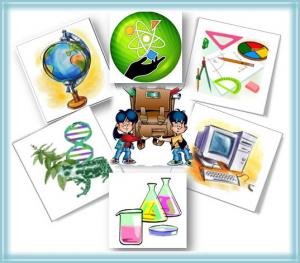 Графік проведення відкритих уроків, позакласних заходівОрганізація позакласної роботи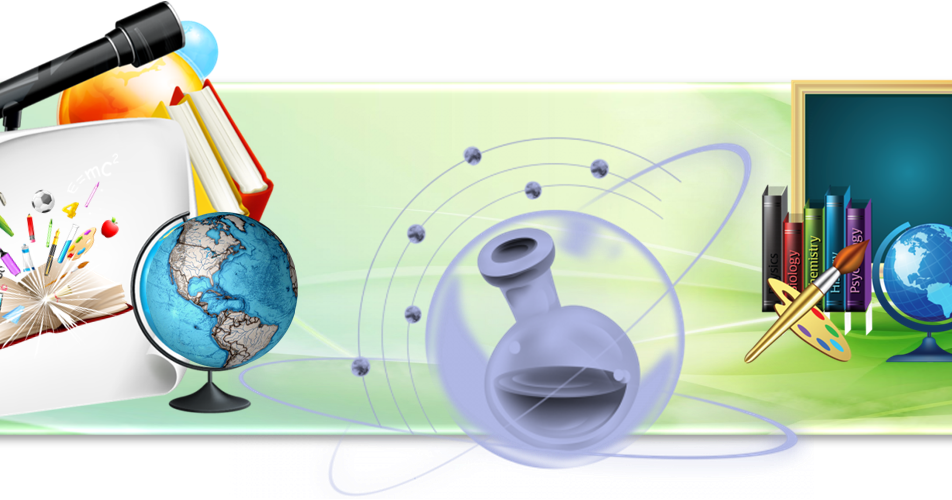 Заходи щодо зміцнення навчально – матеріальної бази кабінетівЗАТВЕРДЖУЮДиректор НВК _________О.О. ОдноробГрафік проведення відкритих уроківучителів природничо – математичного циклу у І семестрі 2018-2019 н.р.ЗАТВЕРДЖУЮДиректор НВК _________О.О. ОдноробГрафік проведення директорських контрольних робітприродничо – математичного циклуу І семестрі 2018-2019 н.р.Тематика семінарів та засідань шкільного методичного об’єднання вчителів природничо – математичного циклу на 2018-2019 навчальний рікТематика засідань методичного об’єднанняЗасідання 1- вересеньЕфективність роботи МО в минулому навчальному році та затвердження плану роботи на новий навчальний рік.Зміни в програмах  з математики, біології та природознавства.Обговорення критеріїв оцінювання навчальних досягнень учнів за новим Держстандартом базової середньої освіти з фізики та хімії.Сучасний урок – догма чи спонукання до розвитку учня.Засідання 2 – листопадОптимальне планування змісту й методів навчання на уроках.Шляхи підвищення рівня якості знань (метод проектів, самоосвіта).Підготовка до олімпіад.Навчально – методичне забезпечення комп’ютерного класу та його ефективне використання у навчально – виховному процесі.Засідання 3 – січеньАналіз успішності учнів у І семестрі. Рівень знань та навичок учнів на основі аналізу відвіданих уроків і результатів контрольних робіт.Творчий семінар «Організація та види самостійної роботи учнів на уроках біології. Географії та хімії». Відкриті уроки з теми.Використання наочності з метою формування навичок і вмінь навчальної роботи (з досвіду роботи). Робота з поповнення кабінетів вчителями МО методичними матеріалами.Підсумки участі учнів у І та ІІ етапах олімпіади. Система позаурочної роботи, шляхи підвищення її ефективності та якості.Вибір шляхів удосконалення самостійної роботи вчителів.Засідання 4 – березеньПідсумки вивчення стану викладання та рівень навчальних досягнень учнів з математики.Використання нетрадиційних форм організації навчального процесу (з досвіду роботи). Відвідування уроків.Планування уроків повторення, узагальнюючих  уроків математики, фізики, хімії, біології, географії та інформатики. Організація індивідуальної роботи з учнями.Засідання 5 – травеньЗвіт вчителів МО про самоосвітню діяльність, стан виконання програмного матеріалу, результативність педагогічної діяльності.підведення підсумків діяльності МО за 2017-2018 н.р.Визначення завдань МО на 2018-2019 н.р.№ з/пТематика засіданьВідповідальнийЗасідання №1 – Методичний всеобуч (серпень)Засідання №1 – Методичний всеобуч (серпень)Засідання №1 – Методичний всеобуч (серпень)1Аналіз роботи МО за 2017-2018 навчальний рікКерівник МО2Обговорення і затвердження плану роботи МО на 2018- 2019 навчальний рік Члени МО3Обговорення нових методичних рекомендаційЧлени МОРобота між засіданнями:Робота між засіданнями:Робота між засіданнями:1Опрацювання нормативних документів: * програм та основних вимог до викладання предметів природничо-математичного циклу;  *критеріїв оцінювання підсумкового та тематичного контролю навчальних досягнень учнів; * вимог до ведення шкільної документаціїЧлени МО2Складання і затвердження календарно-тематичних планівЧлени МО3Підготовка учнів до районних олімпіад з навчальних дисциплін Члени МО4Поновлення правил ТБ в кабінетах з підвищеним рівнем небезпекиЧлени МОЗасідання №2 – Творча майстерня (жовтень)Засідання №2 – Творча майстерня (жовтень)Засідання №2 – Творча майстерня (жовтень)1Дослідницька робота – основа розвитку пізнавальної активності учнів на уроках природознавства Фесак Н.О.2Активізація пізнавальної діяльності засобами ІКТМарещенкоВ.В.Враженко Л.М.3Розвиток творчої особистості засобами ІКТЧлени МО4Підготовка і проведення предметних тижнів: математики, фізики (грудень), хімії, біології (лютий)МарещенкоВ.В.Фесак Н.О.Науменко К.О.Робота між засіданнями:Робота між засіданнями:Робота між засіданнями:1Підготовка і участь учнів у районних олімпіадах з навчальних дисциплін Члени МО2 Складання плану роботи з обдарованими дітьмиЧлени МО3Взаємовідвідування уроків та їх аналізЧлени МО4Поновлення матеріалів самоосвітиЧлени МО5Організація та проведення тижня математикиЧлени МОЗасідання №3 – Учителю на замітку (січень)Засідання №3 – Учителю на замітку (січень)Засідання №3 – Учителю на замітку (січень)1Освітня і самоосвітня діяльність учителя в контексті розвитку його інноваційного потенціалу Члени МО2Аналіз перевірки результатів стану викладання хіміїЗаст. дир. з НВР, Члени МО3Побудова навчального процесу на основі реалізації міжпредметних зв’язківЧлени МО Латка І.С.Замашка Р.М.Робота між засіданнями:Робота між засіданнями:Робота між засіданнями:1Взаємо відвідування уроків та їх аналізЧлени МО 2Навчання комп’ютерної грамотності вчителів, які цього потребують Члени МО 3Оформлення класної документації, календарних планів на ІІ семестр та їх затвердженняЧлени МО 4 Опрацювання педагогічної преси за фахомЧлени МО 5Поновлення матеріалів самоосвіти вчителівЧлени МО Засідання №4 – Педагогічний практикум (березень)Засідання №4 – Педагогічний практикум (березень)Засідання №4 – Педагогічний практикум (березень)1Аналіз результатів  перевірки стану викладання основ здоров’яЗаст. дир. з НВР,2Організація повторення навчального матеріалу та підготовка до ЗНО Члени МО3Використання засобів ІКТ у позакласній роботіЧлени МОРобота між засіданнями:Робота між засіданнями:Робота між засіданнями:1Обговорення рівня навченості учнів з предметів, що виносяться на ЗНО Члени МО 2Організація повторення і систематизації знань учнів. Члени МО 3 Взаємовідвідування уроків та їх аналіз.  Члени МО 4Підготовка і проведення предметних тижнів: основ здоров’я, інформатики та Захисту Вітчизни.Члени МО 5 Складання та затвердження графіку проведення підсумкових , річних контрольних робітКерівник МОЗасідання №5 – Скарбниця досвіду (травень)Засідання №5 – Скарбниця досвіду (травень)Засідання №5 – Скарбниця досвіду (травень)1Майстер-клас «За минулий рік я досяг…» Члени МО2Вивчення інструктивно-методичних листів «Про закінчення навчального року»Директор НВК3Звіти вчителів про роботу над  методичною проблемою Члени МО4Звіт керівника МО про роботу методичного об’єднання та планування роботи на наступний навчальний рікКерівник МО Латка І.С.№ПІБСтажКатегорія1Марущенко Володимир Васильович32 роківСпеціаліст 1 кат.2Науменко Катерина Олексіївна30 роківСпеціаліст 1 кат.3Замашка Роман Миколайович6 рокиСпеціаліст 2 кат.4Однороб Ольга Олександрівна 26 років Спеціаліст 1 кат.5Фесак Наталія Олексвївна12 роківСпеціаліст 1 кат.6Латка Ірина Сергіївна4 рокиСпеціаліст 2 кат.7Дужак Дмитро Сергійович5 роківСпеціаліст 2 кат.№ з\пПІБ учителяПед. СтажРезультати попередньої атестаціїМетодична проблема, над якою працює вчитель1Марущенко Володимир Васильович32 рСпеціаліст 1 кат.«Розвиток творчого мислення на уроках математики та фізики»2Фесак Наталія Олексіївна12 рСпеціаліст І кат.«Розвиток творчих здібностей учнів»3Замашка Роман Миколайович6 рспеціаліст ІІ кат.Система тренувань занять для юних футболістів4Науменко Катерина Олексіївна30 рСпеціаліст І кат.«Впровадження інтерактивних методів навчання»5Однороб Ольга Олександрівна26 рСпеціаліст 1 кат.«Формування творчої особистості учня при вивченні математики»6Латка Ірина Сергіївна4 рСпеціаліст ІІ кат.«Практична спрямованість на уроках інформатики»7Дужак Дмитро СергійовичСпеціаліст ІІ кат.ПІБ вчителяКлас Предмет Тема уроку, заходуТермін проведенняПриміткаМарущенко Володимир Васильович8Фізика Теплота згорання паливаІ семестрМарущенко Володимир Васильович6МатематикаМноження звичайних дробівІ семестрФесак Наталія Олексіївна5ПриродознавствоНебесні тілаІ семестрНауменко Катерина Олексіївна9ХіміяКласифікація хімічних реакцій за кількістю і складом реагентів та продуктів реакції: реакції сполучення, розкладу, заміщення, обміну.І семестрОднороб Ольга Олександівна7АлгебраРізниця квадратівІ семестрЗамашка Роман Миколайович8Фізична культураБаскетбол. Ведення м’ячаІ семестрЛатка Ірина Сергіївна5Трудове навчанняВиготовлення шаблонів, розкрій виробу. Виготовлення деталей ялинкової прикрасиІ семестрДужак Дмитро Сергійович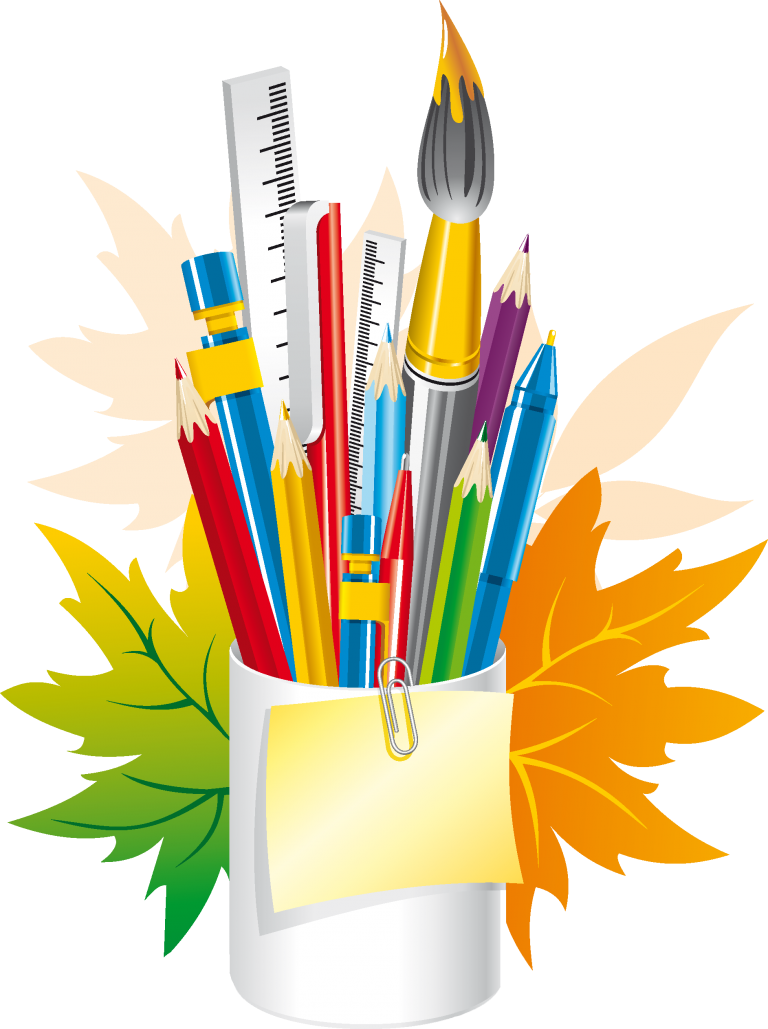 6ГеографіяПоняття про географічну координацію. Правила відліку географічної широти і довготиІ семестр№ з\пЗміст позакласної роботиТермін проведенняВідповідальний 1Тиждень біологіїІ семестрФесак Н.О.2Тиждень хіміїІІ семестрНауменко К.О.3Тиждень фізикиІ семестрМарущенко В.В.4Тиждень математикиІ семестрМарущенко В.В.Однород О.О.5Робота із обдарованими дітьмиНа протязі рокуВчителі МО6Тиждень географіїІІ семестрНауменко К.О.7Тиждень інформатикиІІ семестрЛатка І.С.8Тиждень фізичної культури та спортуІ семестрЗамашка Р.М.№ з\пЗаходи щодо зміцнення навчально – матеріальної базиВиконавець Термін викон.1Поповнення власної картки дидактичного матеріалу по класах, де працюютьВсі вчителіПротягом року2Поповнення тематичної та дидактичної картотеки комплектів окремих уроків презентаціями.Всі вчителіПротягом року3Розробка диференційованих завдань за темами програми.Фесак Н.О.Протягом року4Систематизація завдань з олімпіад, конкурсів, турнірівОднород О.О.Протягом року5Поповнення розділу «Наукова організація праці учнів»Науменко К.О.Протягом року6Поповнення розділу «Готуємося до зовнішнього незалежного оцінювання»Марущенко В.В.Протягом року7Поповнення папки «Нормативно – правові документи, що регламентують роботу вчителя та навчально – методичне забезпечення викладання предмета»Марущенко В.В.Протягом року8План проведення позаурочних заходів на базі кабінетуЛатка І.С.Протягом року9Оформлення паспортів кабінетів відповідно до сучасних вимогВсі вчителіПротягом рокуПІБ вчителяКлас Предмет Тема уроку, заходуТермін проведенняПриміткаМарущенко Володимир Васильович8Фізика Теплота згорання палива27.11Марущенко Володимир Васильович6МатематикаМноження звичайних дробів19.10Фесак Наталія Олексіївна5ПриродознавствоНебесні тіла03.12Науменко Катерина Олексіївна9ХіміяКласифікація хімічних реакцій за кількістю і складом реагентів та продуктів реакції: реакції сполучення, розкладу, заміщення, обміну.24.11Однороб Ольга Олександівна7АлгебраРізниця квадратів17.12Замашка Роман Миколайович8Фізична культураБаскетбол. Ведення м’яча16.11Латка Ірина Сергіївна5Трудове навчанняВиготовлення шаблонів, розкрій виробу. Виготовлення деталей ялинкової прикраси14.12Дужак Дмитро Сергійович6ГеографіяПоняття про географічну координацію. Правила відліку географічної широти і довготи23.10№п/пПредметПІБ вчителяКласДата проведення1МатематикаОднороб О.О.526.12.172МатематикаМарущенко В.В.626.12.173АлгебраОднороб О.О.705.12.173ГеометріяОднороб О.О.711.12.174АлгебраОднороб О.О.824.12.174ГеометріяОднороб О.О.825.12.175АлгебраМарущенко В.В.924.12.185ГеометріяМарущенко В.В.917.12.187ФізикаМарущенко В.В.712.12.188ФізикаМарущенко В.В.818.12.189ФізикаМарущенко В.В.917.12.1811БіологіяФесак Н.О.620.12.1812БіологіяФесак Н.О.725.12.1813БіологіяФесак Н.О.824.12.1814БіологіяФесак Н.О.920.12.1820ХіміяНауменко К.О.720.12.1821ХіміяНауменко К.О.815.12.1822ХіміяНауменко К.О.920.12.18ДатаЗміст роботиВідповід.Вересень-жовтень      1.Ознайомлення вчителів МО з інформаційними матеріалами  щодо календарного планування, використання навчальної, методичної літератури, посібників та дидактичної літератури, змін та доповнень щодо змісту та структури навчального матеріалу. Опрацювання матеріалів з інклюзивної освіти.       2. Ознайомлення з планом роботи МО вчителів математики, інформатики, фізики, хімії, біології, географії, внесення пропозицій, уточнень, доповнень,  та затвердження його.       3. Про організацію навчально-виховного процесу в  9-х класах ЗНЗ у 2018-2019 навчальному році відповідно до нового Державного стандарту і оновлених навчальних програм з усіх базових дисциплін. Вивчення інструктивно-методичних матеріалів щодо викладання природничо-математичних предметів в  9-х класах за новою програмою. Аналіз навчальних програм, підручників, додаткової літератури.       4. Створення оптимальних умов щодо адаптації учнів 5 класу в основній школі.      5. Про зовнішнє незалежне оцінювання. Аналіз результатів, організація підготовки учнів, поради учителям, учням, батькам. Завдання членам методичного об’єднання на 2018-2019 навчальний рік. Вироблення рекомендацій.     6. Охорона праці на уроках природничого циклу     7. Підготовка матеріалів для проведення I туру олімпіад з математики, інформатики, фізики, хімії, біології, географії  . Системна підготовка  учнів до участі в олімпіадах, конкурсах, змаганнях, турнірах.Вчителі МОЛатка І.С.Однород О.О.Фесак Н.О.Замашка Р.МНауменко К.О.Марущенко В.В..Листопад-груденьТема засідання: «Використання сучасних методів навчання на уроках предметів природничо-математичного циклу»1.     Сучасний урок. Інтерактивні методи навчання.2.     Використання мультимедійних технологій на уроках фізики.3.     ІКТ в роботі вчителя біології .Замашка Р.ММарущенко    В.В.Фесак Н.О.Січень-березень1. Роль самоосвіти у підвищенні професійної компетентності педагога.2. Моніторинг навчальних досягнень учнів з предметів  природничо-математичного циклу за І семестр (звіт вчителів МО).3. Про підсумки участі учнів у ІІ (районному) етапі Всеукраїнських учнівських олімпіад.4.Бібліографічний огляд фахових видань.Науменко К.О.Марущенко В.В.Однород О.О.Латка І.С.Квітень-травень1.               Аналіз виконання навчальних програм та річних контрольних робіт.2.               Аналіз участі учнів у предметних конкурсах 3.               Звіт про роботу шкільного методичного об’єднання учителів математично-природничого циклу4.               Панорама методичних перспектив. Обговорення пропозицій щодо планування роботи методичного об’єднання на наступний навчальний рік5.               Організація та проведення державної підсумкової атестації з предметів та підготовка до ЗНОЧлени ШМОФесак Н.О.Науменко К.О.Марущенко В.В.Однород О.О.Латка І.С.Замашка Р.М.